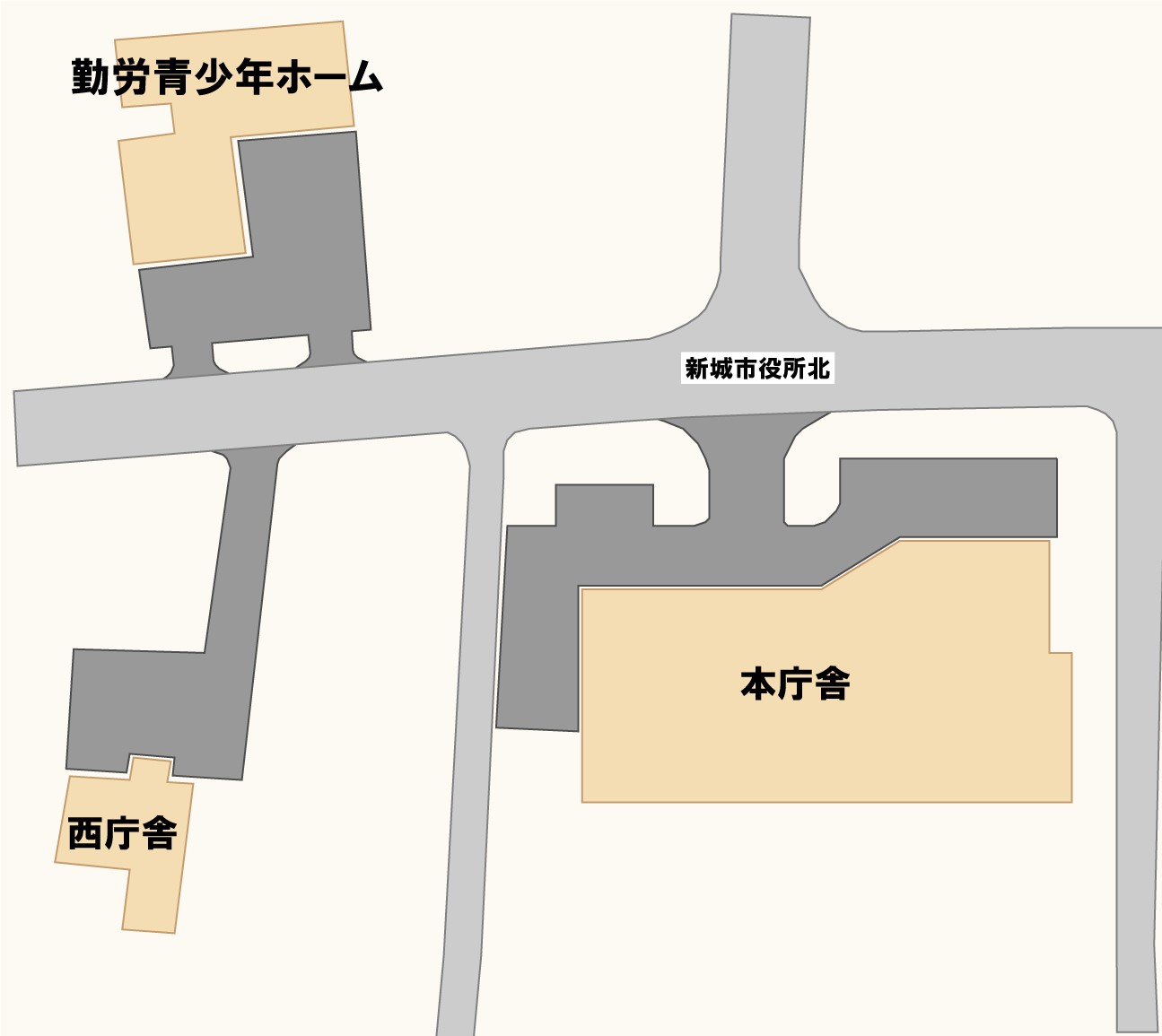 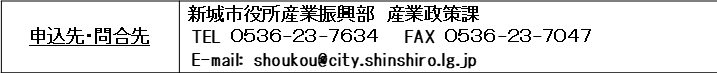 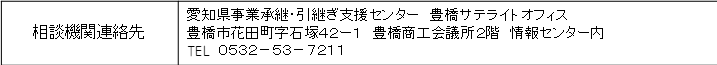 （ふりがな）年代年代性別経営者・後継者（いずれかに○）経営者・後継者（いずれかに○）氏名男 ・ 女経営者・後継者（いずれかに○）経営者・後継者（いずれかに○）（ふりがな）業種会社名・屋号ご住所〒〒〒〒〒〒〒〒ご連絡先電話番号：　　　　　　　　　　　ＦＡＸ：メールアドレス：電話番号：　　　　　　　　　　　ＦＡＸ：メールアドレス：電話番号：　　　　　　　　　　　ＦＡＸ：メールアドレス：電話番号：　　　　　　　　　　　ＦＡＸ：メールアドレス：電話番号：　　　　　　　　　　　ＦＡＸ：メールアドレス：電話番号：　　　　　　　　　　　ＦＡＸ：メールアドレス：電話番号：　　　　　　　　　　　ＦＡＸ：メールアドレス：創業年月ご連絡先電話番号：　　　　　　　　　　　ＦＡＸ：メールアドレス：電話番号：　　　　　　　　　　　ＦＡＸ：メールアドレス：電話番号：　　　　　　　　　　　ＦＡＸ：メールアドレス：電話番号：　　　　　　　　　　　ＦＡＸ：メールアドレス：電話番号：　　　　　　　　　　　ＦＡＸ：メールアドレス：電話番号：　　　　　　　　　　　ＦＡＸ：メールアドレス：電話番号：　　　　　　　　　　　ＦＡＸ：メールアドレス：年月ご相談内容（複数○も可）１．親族承継　　２．従業員承継　　３．第三者承継　　４．M＆A　５．その他（　　　　　　　　　　　　　　　　　　　　　）１．親族承継　　２．従業員承継　　３．第三者承継　　４．M＆A　５．その他（　　　　　　　　　　　　　　　　　　　　　）１．親族承継　　２．従業員承継　　３．第三者承継　　４．M＆A　５．その他（　　　　　　　　　　　　　　　　　　　　　）１．親族承継　　２．従業員承継　　３．第三者承継　　４．M＆A　５．その他（　　　　　　　　　　　　　　　　　　　　　）１．親族承継　　２．従業員承継　　３．第三者承継　　４．M＆A　５．その他（　　　　　　　　　　　　　　　　　　　　　）１．親族承継　　２．従業員承継　　３．第三者承継　　４．M＆A　５．その他（　　　　　　　　　　　　　　　　　　　　　）１．親族承継　　２．従業員承継　　３．第三者承継　　４．M＆A　５．その他（　　　　　　　　　　　　　　　　　　　　　）１．親族承継　　２．従業員承継　　３．第三者承継　　４．M＆A　５．その他（　　　　　　　　　　　　　　　　　　　　　）相談希望日令和　　　年　　　　月　　　　日（水）　※毎月、第4水曜日となります令和　　　年　　　　月　　　　日（水）　※毎月、第4水曜日となります令和　　　年　　　　月　　　　日（水）　※毎月、第4水曜日となります令和　　　年　　　　月　　　　日（水）　※毎月、第4水曜日となります令和　　　年　　　　月　　　　日（水）　※毎月、第4水曜日となります令和　　　年　　　　月　　　　日（水）　※毎月、第4水曜日となります令和　　　年　　　　月　　　　日（水）　※毎月、第4水曜日となります令和　　　年　　　　月　　　　日（水）　※毎月、第4水曜日となります相談時間帯（いずれかに○）①10:00～11:00②11:30～12:30②11:30～12:30②11:30～12:30②11:30～12:30